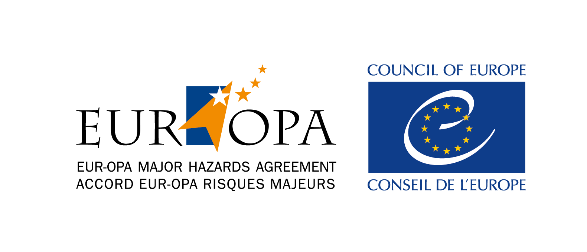 Страсбург, 11 марта 2021 г.									 AP/CAT(2020)02rev REC							                                                                     Ориг. английский
												ЕВРОПЕЙСКОЕ И СРЕДИЗЕМНОМОРСКОЕ СОГЛАШЕНИЕ 
О КРУПНЫХ ОПАСНОСТЯХ 
(EUR-OPA)ПРОЕКТ  РЕКОМЕНДАЦИЯВовлечение мигрантов, лиц в поисках убежища и беженцев в подготовку к биологическим катастрофам и реагированию на нихПредставлен для принятия на 14-й Министерской конференции 24 ноября 2021 г. в Матозиньюше, ПортугалияКомитет постоянных представителей Европейского и Средиземноморского соглашения о крупных опасностях (EUR-OPA),Ссылаясь на свою Рекомендацию 2016-1 о вовлечении мигрантов, лиц в поисках убежища и беженцев в деятельность по обеспечению готовности к стихийным бедствиям и реагированию на них, принятую на 13-й сессии на уровне министров Европейского и Средиземноморского соглашения о крупных опасных (EUR-OPA), Лиссабон, Португалия, 26 октября 2016 года;Принимая к сведению рекомендации, содержащиеся в информационных записках Международной организации по миграции (IOM) относительно Covid-19 и мигрантов, оказавшихся в бедственном положении, опубликованных 2 июня 2020 года, о противодействии ксенофобии и стигматизации в целях укрепления социальной сплоченности относительно Covid-19 ─ вовлечение в деятельность по обеспечению готовности к стихийным бедствиям и ликвидации их последствий, опубликованные 14 июля 2020 года, и Covid-19 новые иммиграционные консульские и визовые требования и рекомендации, опубликованные 15 июля 2020 года;Принимая к сведению Заявление о толковании права на охрану здоровья в периоды пандемии, принятое Европейским комитетом по социальным правам 21 апреля 2020 года;Отмечая возможности, предоставляемые Европейским квалификационным паспортом для беженцев, и другие меры, содержащиеся в Конвенции о признании квалификации в области высшего образования в Европейском регионе (Лиссабонская конвенция) вовлекать мигрантов, лиц в поисках убежища и беженцев в мероприятия в связи с биологическими бедствиями;       Ссылаясь на меры Специального представителя Генерального секретаря Совета Европы по вопросам миграции и беженцев, предпринятые, в частности, в рамках Плана действий по защите беженцев и детей-мигрантов в Европе (2017- 2019 годы) и на текущую работу по подготовке нового Плана действий в области миграции;Ссылаясь на рекомендации и руководящие принципы, содержащиеся в публикациях Участие мигрантов в деятельности по снижению риска бедствий ─ методы интеграции, подготовленные совместно с Международной организацией по миграции и мигрантам в странах, находящихся в кризисной ситуации (MICIC) 2017 год и Крупные опасности, мигранты, лица в поисках убежища и беженцы ─ их вовлечение в деятельность по обеспечению готовности к стихийным бедствиям и ликвидации их последствий, опубликованые в 2017 году;Ссылаясь на свою Резолюцию 2020-1, в которой признается включение биологических опасностей в частичное соглашение EUR-OPA, принятую 3 ноября 2020 года;В целях содействия более комплексному, эффективному и действенному подходу органов государственной власти и медицинских работников к обеспечению надлежащей защиты мигрантов, лиц в поисках убежища и беженцев, включая мигрантов, оказавшихся в бедственном положении, независимо от гражданства или миграционного статуса во время чрезвычайных ситуаций и биологических бедствий;С интересом отмечая подготовленный по запросу Соглашения доклад “Вовлечение мигрантов и беженцев в процессы обеспечения готовности к биологическим катастрофам и реагирования на них ─ тематическое исследование пандемии
COVID-19”.Рекомендовать государствам-участникам Европейского и Средиземноморского соглашения о крупных опасностях (EUR-OPA):Включить всех мигрантов, лиц в поисках убежища и беженцев, независимо от их гражданства или миграционного статуса, во все национальные стратегии по снижению рисков, связанных с биологическими бедствиями, в процессы планирования, программы обучения и управления чрезвычайными ситуациями, отдавая предпочтение долгосрочным стратегиям, которые позволили бы уменьшить уязвимость и подверженность стихийным бедствиям мигрантов, лиц в поисках убежища и беженцев, принимая во внимание как конкретные факторы уязвимости, так и подлинную ценность мигрантов, лиц в поисках убежища и беженцев;Обеспечить, чтобы во время чрезвычайных ситуаций, связанных с биологической опасностью, все мигранты, лица в поисках убежища и беженцы имели адекватный доступ к информации, медицинскому обслуживанию, жилью, продовольствию и другим системам социальной поддержки, сравнимыми с теми, которыми пользуется остальное население;Привлекать мигрантов, лиц в поисках убежища и беженцев к реагированию на чрезвычайные ситуации, связанные с биологической опасностью, использовать, в частности, Европейский квалификационный паспорт для беженцев и другие меры, содержащиеся, прежде всего, в Конвенции о признании квалификации в области высшего образования в Европейском регионе (Лиссабонская конвенция);Поддерживать инициативы, предусмотренные Соглашением EUR-OPA о крупных опасностях по продвижению комплексных стратегий снижения риска бедствий в отношении биологических опасностей для мигрантов, лиц в поисках убежища и беженцев в государствах его участниках, в частности путем содействия принятию надлежащих нормативных положений, обмена опытом, повышения осведомленности, осуществления программ обучения и пропаганды передовой практики.Предложить секретариату представить Рекомендацию 2020-2 Комитету министров для информации и возможного распространения среди правительств всех стран-членов Совета Европы.